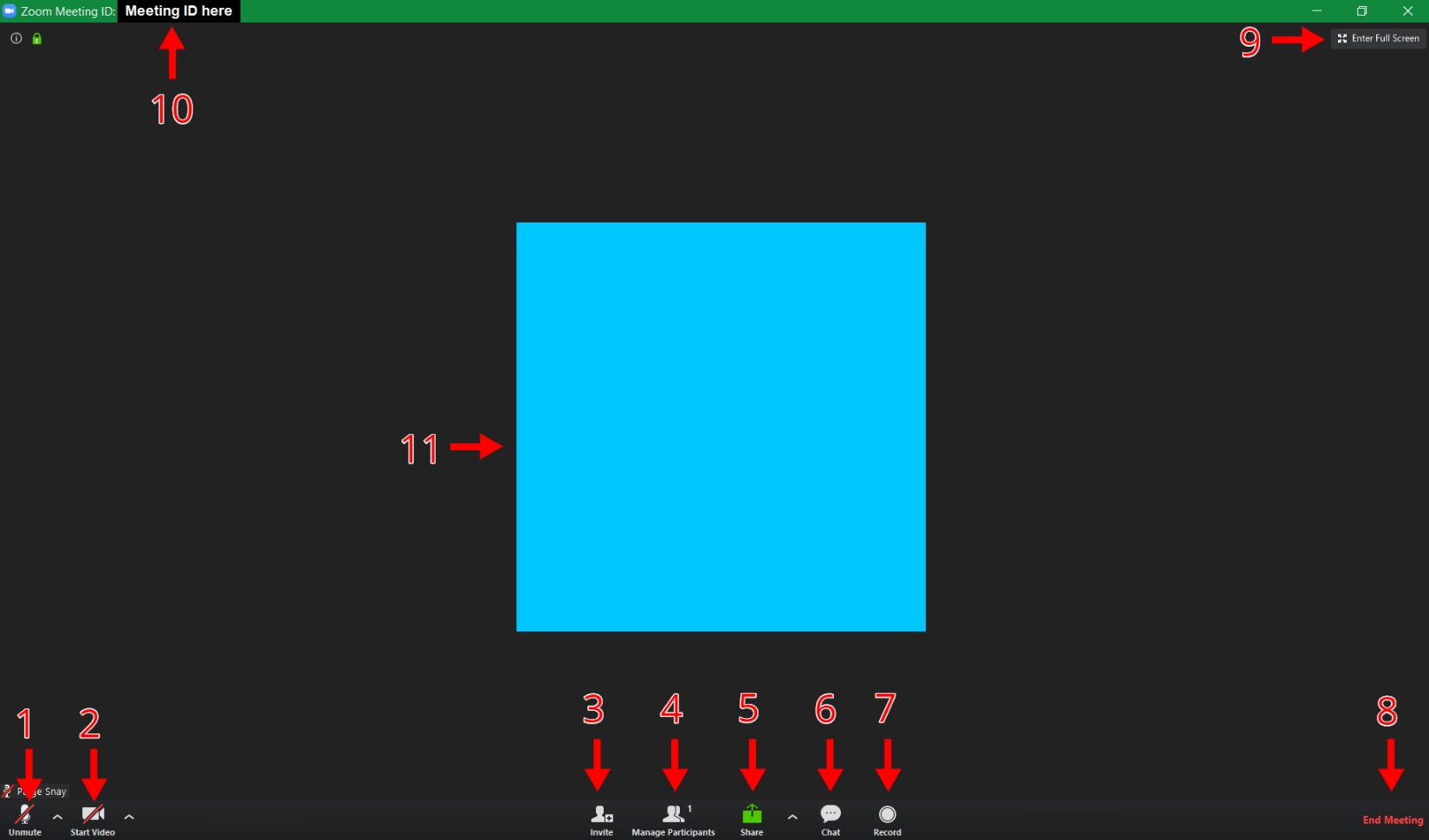 Mute/Unmute MicrophoneSelect the ^ to the right of the microphone to choose which microphone you’d like to useEnable/Disable WebcamSelect the ^ to the right of the webcam to choose which camera you’d like to useInvite people to meetingView and manage participantsDisplays a list of participants where you can mute/unmute all or grant host privilegesShare screenCan display entire computer screen, one specific program, or a plain whiteboard for annotationView chatRecord meetingEnd MeetingEnter full screenView meeting IDHost’s webcam videoAdditional participants’ webcam video will be displayed in smaller boxes along the top of the meeting screen